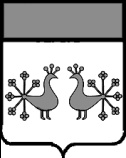 Ивановская областьВерхнеландеховский муниципальный районА Д М И Н И С Т Р А Ц И ЯВЕРХНЕЛАНДЕХОВСКОГО МУНИЦИПАЛЬНОГО РАЙОНАП О С Т А Н О В Л Е Н И Еот   24. 12. 2018    №  525  -  ппос.Верхний ЛандехО  внесении изменений в постановление администрации Верхнеландеховского муниципального района от 03.12.2013 № 363-п                   «О муниципальной программе «Забота и внимание»В связи с изменением объема финансирования:внести в постановление администрации Верхнеландеховского муниципального район  от  03.12.2013 № 363-п  «О муниципальной программе «Забота и внимание» следующие изменения:в приложении к постановлению:1. В графе второй строки «Объемы и источники финансирования программы» раздела 1 «Паспорт муниципальной программы»:цифры «3859500,00» заменить цифрами «3866000,00»,цифры «2018-886800,00» заменить цифрами «2018-893300,00».2. В разделе 4 «Ресурсное обеспечение Программы» таблицу изложить в новой редакции:3. В таблице раздела 5 «Мероприятия Программы»  строки 1.3 и «Итого по программе:»  изложить в новой редакции:Глава Верхнеландеховскогомуниципального района:                                                    Н.Н.СмирноваНаименование Объемы бюджетных ассигнований по годам, в руб.Объемы бюджетных ассигнований по годам, в руб.Объемы бюджетных ассигнований по годам, в руб.Объемы бюджетных ассигнований по годам, в руб.Объемы бюджетных ассигнований по годам, в руб.Наименование 20162017201820192020Программа, всего, вт.ч.791700816000893300700000665000Основное мероприятие: «реализация комплекса мер социальной направленности»791700816000893300700000665000№ п/пНаименование мероприятийИсполнительОбъемы финансирования(в руб.)Объемы финансирования(в руб.)Объемы финансирования(в руб.)Объемы финансирования(в руб.)Объемы финансирования(в руб.)№ п/пНаименование мероприятийИсполнитель20162017201820192020Основное мероприятие « Реализация комплекса мер социальной направленности»Основное мероприятие « Реализация комплекса мер социальной направленности»Основное мероприятие « Реализация комплекса мер социальной направленности»Основное мероприятие « Реализация комплекса мер социальной направленности»Основное мероприятие « Реализация комплекса мер социальной направленности»Основное мероприятие « Реализация комплекса мер социальной направленности»Основное мероприятие « Реализация комплекса мер социальной направленности»Основное мероприятие « Реализация комплекса мер социальной направленности»1.3Дополнительное пенсионное обеспечение лиц, замещавших муниципальные должности:- выплата пенсий за выслугу летОтдел учета и отчетности администрации  района645900,0665700,0732800,0620000,0595000,0Итого по программе:791700,0816000,0893300,0700000,0665000,0